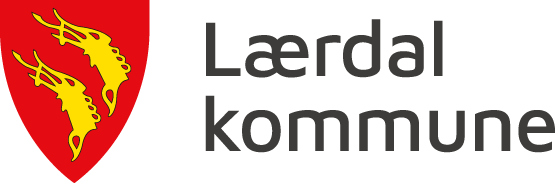 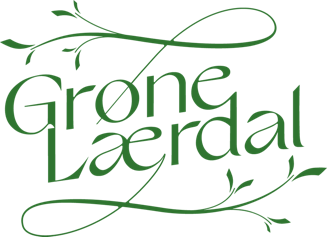 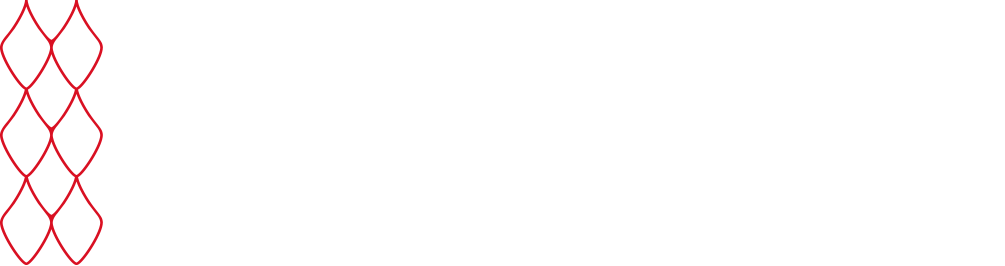 Sjekkliste for systematisk oppfølgingVedlegg 1Skulen si kartlegging og analyse av eleven sin situasjonDato og underskrift: __________________________________________________________Vedlegg 2Eleven si stemme – skulen sin samtale med elevenDato og underskrift: __________________________________________________________Vedlegg 3Føresette si stemme- skulen sin samtale med dei føresetteDato og underskrift: ____________________________________________________Vedlegg 4SAMARBEIDSAVTALE FOR SKULENÆRVÆREVALUERING AV SAMARBEIDSAVTALENVedlegg 5Samtykkeskjema tverretatleg samarbeid/ansvarsgruppeInformert samtykke til utveksling av informasjonNamn på elev:Fødselsnummer:Eg/me samtykker til at instansar merka med kryss under i tabellen, kan utveksle taushetsbelagt informasjon (jmf. forvaltningsloven §13 a nr 1 og helsepersonelloven §22, om barnet. Eg/me tillet at all naudsunt informasjon kan bli drøfta mellom instansane.Barnehage/skulePPTFakleiar/koordinator bu og miljøHelsestasjonBUPBarnevernDette samtykke gjeld fram til____________ eller til det vert trekt tilbake.Dato…………stad………………………………………………………………………………..		………………………………………………….Signatur føresett				Signatur føresett…………………………………For tenestaMerknad (her kan ein kort notere bakgrunn for samtykke):1.FØRING AV FRÅVÆR OG SKULEN SIN ANALYSE Alt fråvær skal meldast inn av føresette i «min skole» Faglærar/kontaktlærar skal kontakte heimen dersom elevar ikkje møter på skulen utan at det er meldt inn. Kontaktlærar skal ha oversikt over fråværet i klassen. Dersom elevar har 5 dagar fråvær (både gyldig og ugyldig), 5 enkelttimar på ein månad og/eller 3 forseintkomingar skal det bli drøfta i klasselærarmøte. Vedlegg 12.ELEVSAMTALE Kontaktlærar gjennomfører ein kartleggingssamtale med elev for å finne moglege årsaker til fråværet. Bruk samtaleskjema vedlegg 23.MØTE MED FØRESETTEKontaktlærar kallar inn elev og føresette til møte, for å starta kartlegging av moglege årsaker til fråværet. Bruk samtaleskjema vedlegg 34.NYTT MØTE MED FORELDRE/ FØRESETTE Dersom situasjonen ikkje betrar seg innan ein månad, gjer ein avtale om nytt møte med føresette og elev, der også rektor er med på møtet. Kopla på støttetenester ved behov.5.DERSOM FRÅVÆRET HELD FRAM Dersom fråværet held fram, vil skulen kalla inn PPT og skulehelsetenesta, til eit samarbeidsmøte og vurdere ei tilvising til PPT. Skulen, foreldra og eleven skriv ein samarbeidsavtale, der ein saman kjem fram til delmål og tiltak for å få eleven på skulen. Vedlegg 46.TILVISA SAK TIL PPT Skulen kallar inn til samarbeidsmøte. Evaluering samarbeidsavtale. Vedlegg 47.HEIMEBESØK Skulen tilbyr heimebesøk frå miljøarbeidar kvar morgon dersom fråværet held fram. Målet med heimebesøk er ikkje å henta eleven, men skapa ei forventning til at eleven kjem på skulen. 8.BEKYMRINGSMELDING Dersom skulefråfæret ikkje betrar seg og føresette ikkje føl faglege råd, kan det etter ei konkret vurdering gjerast vurderingar om opplysningsplikta etter opplæringslova  §15-3 trer inn.  Foreldre kan sjølve samtykke til å søke hjelp hos barnevernet. Samtykkeskjema vedlegg 5SPØRSMÅL FOR Å KARTLEGGJA SKULESITUASJONENNotat  Fråvær og vegringsåtferd hos eleven (Frekvens av fråvær, fråværsmønster, fråvær knytt til fag, situasjonar, personar, aktivitetar. Mønster av vegringsåtferd utan fråvær, det vil seia at eleven prøver å unngå enkelte fag, situasjonar, personar, aktivitetar) Har eleven tidlegare i skuleløpet hatt mykje fråvær eller vist teikn til vegringsåtferd?Blir eleven plaga eller mobba på skulen, skulevegen eller i fritida?Vurdering av skulefagleg eller sosial kompetanse Fag/ område der eleven viser meistring eller trivsel Fag/område der eleven har vanskarEnkeltsituasjonar der eleven klarer å møta på skulen eller delta i aktivitetar som han/ho vanlegvis har vanskar med å delta i. Kvifor gjekk det bra denne gongen?Kva viktige vaksenrelasjonar har eleven på skulen og korleis fungerer desse?Er skuledagen organisert, strukturert og føreseieleg for eleven?Kva tiltak er prøvd ut på skulen og korleis har dette fungert?Kva tiltak sett i verk i samarbeidet skule og heim. Korleis har dette fungert? Om det er delt omsorg; er begge føresette samarbeidspartar? Korleis involvera begge?FORSLAG TIL TILTAK: Kva kan skulen gjera?FORSLAG TIL TILTAK: Kva kan skulen gjera?SPØRSMÅL FOR Å KARTLEGGJA – LYTTA TIL ELEVEN SI STEMMENotat  Kva fag, situasjonar eller aktivitetar på skulen likar du?Er det aktivitetar, fag eller situasjonar du opplever som ubehagelege eller vanskelege? (Lesa høgt, svara på spørsmål i klassen, ha prøvar, kroppsøving, fag der du må eksponera deg i ei gruppe, snakka med vaksne på skulen, be lærar om hjelp, jobba saman med eller leika med medelevar, bruka skulen sitt toalett, eta i klassen, dra heimanfrå om morgonen, forlata foreldre, skulevegen..)Har du vonde kjensler knytt til nokon av situasjonane ovanfor eller meir generelt i høve skulesituasjonen? Kva slags kjensler? (trist, flau, redd, nervøs, engsteleg, sint)Har du uro for noko eller har du opplevd noko utanom skulen du er opptatt av/uroleg for?Har du negative tankar knytt til nokre av situasjonane ovanfor eller meir generelt i høve skulesituasjonen? Kva tenkjer du? (uro, negative forventningar, tankar om kva som er skummelt eller vanskeleg)Blir du plaga eller mobba på skulen, skulevegen eller i fritida?Er det situasjonar eller aktivitetar utanfor skulen i skuletida som gjer det meir freistande for deg enn å gå på skulen? (dataspel, møta venner, shopping, god mat, andre hyggelege ting som skjer)Har du noko anna du har uro for eller har du opplevd noko utanom skulesituasjonen som du er oppteken av?Kva lærarar eller andre vaksne på skulen har du eit godt forhold til? (Og kven har du eit negativt forhold til?)Situasjonar der du klarer å møta på skulen. Kvifor går dette bra?Er skuledagen organisert, strukturert og forutsigbart for deg? (planar, fag, dagsplan med kva lærarar eller assistentar som er inne i dei ulike timane, kven du skal gå til dersom det er behov for ein samtale)Kva viktige vaksenrelasjonar har du på skulen?Er det foreldre eller andre vaksne du er saman med utanfor skulen i skuletida som du likar å vere saman med?Har du venner/ gode venner? Kven?Har du ynskje og mål for korleis skulesituasjonen skal vera?Kva tid legg du deg?Kva vanar har du med mobil, nettbrett, TV etter legging?FORSLAG: Kva skulen kan gjere for å hjelpe deg? Og kva kan du gjera?FORSLAG: Kva skulen kan gjere for å hjelpe deg? Og kva kan du gjera?KARTLEGGING AV SKULESITUASJONNotat Føresette si oppleving av eleven si generelle trivsel, på skulen og fritidaFøresette si skildring og forståing av eleven sine vanskar. Kva tenkjer foreldre er forklaringa?Blir eleven plaga eller mobba på skulen, skulevegen eller i fritida?Skildring av evt. vegringsåtferd heime (er det vanskeleg å få eleven til å gå på skulen om morgonen, har eleven fysiske plager i samband med krav om skuleoppmøte, men er elles frisk)Dersom eleven har fråvær, kva skjer i tida eleven er borte frå skulen? (skulearbeid, dataspel, mobil, film, besøk av familie, merksemd frå foreldre/føresette, treff vener)Helsemessige tilhøve av betydning for eleven si fungering og fråvær (sjukdomshistorikk, søvnrytme, matlyst, legekontakt)Har det skjedd plutselege endringar eller belastningar i familien som kan setjast i samband med eleven sine vanskar?Enkeltsituasjonar der eleven klarer å møta på skulen eller delta i aktivitetar som han/ho vanlegvis har vanskar med å delta i. Kva tankar har foreldre/ føresette kvifor gjekk det bra i situasjonen?Foreldre/føresette si ansvarsdeling når det gjeld å fylgja opp skule og skuleoppmøte?Samarbeider familien med andre instansar? Kven?Har familien andre støttespelarar?Kva tiltak er prøvd heime og korleis har desse fungert? (morgonrutine, byte av rolle mellom foreldre/føresette, samtale med eleven, søvnmønster, søvn utan mobil/TV/data)Foreldre sine ønske og mål for eleven si framtidig fungering?LeggetiderMobil, nettbrett, TV etter legging?FORSLAG: Kva kan føresette og skulen kan gjere for å hjelpe eleven?FORSLAG: Kva kan føresette og skulen kan gjere for å hjelpe eleven?Stad og dato: Kven deltok i utarbeiding av avtalen:LANGSIKTIG MÅL FOR SAMARBEIDET (Det langsiktige målet vil som regel vera at eleven går på skulen kvar dag etter avtalt timeplan)DELMÅL OG TILTAK. Delmåla vil vera ei auka utfordring for eleven og skal leggja til rette for meistring. Viktig å spesifisera tid for delmål (fag, situasjon, dagar med deltaking/, behov for tilrettelegging og støtte i utfordrande situasjonar)Delmål 1: Tiltak:Delmål 2: Tiltak:DELMÅL 3: Tiltak:ANSVARSDELING: Alle involverte partar skal ha sine ansvarsområdeLeiinga ved skulen har ansvar for: Kontaktlærar har ansvar for: Føresette har ansvar for: Eleven har ansvar for: Andre involverte partar har ansvar for (PPT, Helsesjukepleiar, barnevern, BUP):PLAN B: Dersom eleven ikkje møter som avtalt skjer dette (Spesifiser kven som gjev informasjon/ ringjer til kven og kven som gjer kva for å legga til rette for at eleven skal delta). Kven gjer kva?Avtalen gjeld i perioden (dato)                                                     og skal evaluerast (dato)Signatur på avtalenStad og dato:Desse var med på evalueringa:Evaluering av delmål og tiltak: Evaluering delmål 1: Tiltak:Evaluering delmål 2: Tiltak:Evaluering delmål 3: Tiltak:Evaluering plan B.På grunnlag av evalueringa er det avtalt følgande (kryss av): □ Det er ikkje lengre behov for systematisk oppfølging□ Det er behov for å vidareføra samarbeidsavtale□ Det er behov for å utarbeida ny samarbeidsavtale □ Det er behov for vidare tilvising til PP-tenesta, BUP, barnevernstenesta eller at andre instansar vert vurdertSignatur på avtalen